Πληροφορίες:  	1489ΚΟΙΝ:	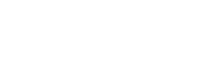 Πίνακας Αποδεκτών: